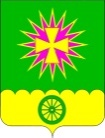 АДМИНИСТРАЦИЯ Нововеличковского сельского поселения Динского района ПОСТАНОВЛЕНИЕот 20.12.2019								                 № 301станица НововеличковскаяО внесении изменений в постановление администрации Нововеличковского сельского поселения Динского района от 09.06.2016                        № 293 «Об утверждении Порядка принятия решения о разработке, формирования, реализации и оценки эффективности реализациимуниципальных программ Нововеличковского сельского поселения Динского района»В соответствии со статьей 179 Бюджетного кодекса Российской Федерации, постановлением главы администрации (губернатора) Краснодарского края от 8 мая 2014 года № 430 «Об утверждении Порядка принятия решения о разработке, формирования, реализации и оценки эффективности реализации государственных программ Краснодарского края и о внесении изменений в некоторые нормативные правовые акты главы администрации (губернатора) Краснодарского края», на основании статьи 65 Устава Нововеличковского сельского поселения Динского района,п о с т а н о в л я ю:1.Внести изменения в Порядок принятия решения о разработке, формирования, реализации и оценки эффективности реализации муниципальных программ Нововеличковского сельского поселения Динского района изложив п. 3.4 в новой редакции:4. Общему отделу администрации Нововеличковского сельского поселения Динского района разместить настоящее постановление на официальном сайте Нововеличковского сельского поселения Динского района в информационно-телекоммуникационной сети «Интернет».            7.  Контроль за выполнением настоящего постановления оставляю за собой.	8. Настоящее постановление вступает в силу со дня его обнародования и распространяется на правоотношения, возникшие с 1 января 2019 года.Глава Нововеличковского сельского поселения								        Г.М. Кова«3.4. Разработка, согласование и утверждение муниципальной программы осуществляется в следующие сроки и этапы:«3.4. Разработка, согласование и утверждение муниципальной программы осуществляется в следующие сроки и этапы:«3.4. Разработка, согласование и утверждение муниципальной программы осуществляется в следующие сроки и этапы:Срок разработки, согласования и утверждения муниципальной программыСрок разработки, согласования и утверждения муниципальной программыЭтапы разработки, согласования и утверждения муниципальной программыГод, предшествующий началу реализации муниципальной программы до 01 октябряпринятие решения Совета о целесообразности разработки муниципальной программы и ее включении в перечень муниципальных программГод, предшествующий началу реализации муниципальной программы до 20 октябряразработка проекта муниципальной программыГод, предшествующий началу реализации муниципальной программы до 20 октябрясогласование проекта муниципальной программы с координаторами подпрограмм и (или) участниками муниципальной программыГод, предшествующий началу реализации муниципальной программы до 10 ноябряэкспертиза проекта муниципальной программы финансовым отделом администрации Нововеличковского сельского поселения Динского районаГод, предшествующий началу реализации муниципальной программы до 25 декабря утверждение муниципальной программы